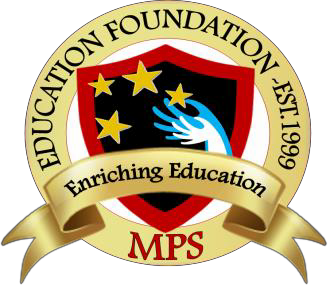 The Education Foundation of Monroe Public SchoolsGrant ApplicationDate Submitted:      General Information:Applicant(s): 	   School: 		   Grade/Dept:	      Telephone:	  							 Email:		  						      		Details of Grant Request:Project Title:	       Identify specific activities that this project will fund:Describe how this project will be linked to and enhance the district’s adopted curriculum:Use of technology?         Yes  or    No    Please explain:Length of project:       	 Financial Information:Itemize the complete cost of the program or project for which you are making a grant application.  The following will NOT be considered for funding by the Education Foundation:  teachers’ salaries, consumables such as food, decorations, etc., and registration fees.Will there be other financial resources that will be supplementing this request?Evaluation:How will you evaluate the success of the project?How can this project be shared with others?Is there any other information you wish to include that is pertinent to your project?Applicant’s Signature:  Building Administrator’s Signature:  All forms and correspondence must be turned in no later than:  October 15 (fall grants)/March 15 (spring grants)Submit all forms and correspondence to:The Education Foundation of Monroe Public Schools1275 N. Macomb StreetMonroe, MI  48162ITEMAMOUNTTOTAL REQUESTED